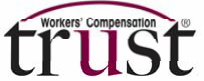 2023SAFETY GRANT PROGRAMPROGRAM OVERVIEWThe Safety Grant will be awarded for projects or initiatives that improve employee safety or reduce risk for workplace injuries. Grants can be used for enhancements to safety and security of your workforce or workplace. The program objective is to encourage and support member efforts in developing innovative safety initiatives by defraying the cost of participating, adding or enhancing a risk reduction strategy, program or process.AMOUNT OF GRANT$450,000 has been set aside for Safety Grants this year, with a maximum of $15,000 per Member.TYPE OF GRANT & DISBURSEMENTSThis is a “reimbursement grant”. The Member must include a budget with details for the proposed project. All requests for payments will require detailed documentation and proof of payment.TIMELINE   February  2, 2023 	Program announcement   March       24, 2023	Submission deadline for applicants (must be postmarked or emailed by this date)   April         21, 2023	Announcement of grant recipientsONCE AWARDED   August        1, 2023	Status report due    December 29, 2023 	Project must be completed.  Final report submitted.   QUALIFICATION CRITERIAAll of the following criteria must be met for a proposal to receive consideration for funding:Only 1 application with 1 project per member.The project must be for one (1) specific risk reduction or loss source initiative with the goal of reducing or minimizing injuries to employees.The grant application must include information on how the reduction in exposure will provide a safer workplace. The application should include actual estimates or invoices for all requests.Applicant must be a member of the Trust at the time funds are disbursed.Grant application must be completed in full and postmarked or emailed no later than March 24, 2023.Application must be signed by the executive officer of the organization.HELPFUL HINTSThe ideal project will have measurable results in terms of reduction of exposure. Desired outcomes must be identifiable and measurable. Pictures are very helpful.Professional quotes are given higher consideration than estimatesEXCLUSIONSFunds cannot be used:To fund new positions, or add staffFor reimbursement of existing purchases or programsFor continuing education creditsFor staff salaries to train staffFor recurring feesPROCESSMembers must complete the application form and submit by March 24, 2023: Electronically to fronczek@wctrust.comOr by mail to :Carol FronczekVice President, Loss Control ServicesWorkers’ Compensation Trust47 Barnes Industrial Park RoadWallingford, CT 06492Questions will be answered by calling 203-678-0161 or by email:  fronczek@wctrust.com.2023 SAFETY GRANTAPPLICATION FORMApplications must be received by March 24, 2023A. GENERAL INFORMATIONMember Name: Policy #: 		What year joined the Trust? CEO Administrator				Name:  	Title:  	Phone:  	Email:  	Project CoordinatorName:  	Title:  	Phone:  	Email:  	B. PROJECT INFORMATION - alternate form can be used if preferredAmount of grant request: $ (maximum award of $15,000 per member)Project Description:Goals or Objectives: What problem has the organization identified and how will this help? Execution of Project: What needs to be done to complete the project?Time Frame:  How much time is needed to complete the project?How many total employees?   	How many employees will this project impact?   Location of this project: Have you had losses in this area?   Yes /  NoIf yes, please provide the number of injuries, the timeframe in which they occurred, and costs associated.Expected Outcomes: What are the results you expect?Measurement/Monitoring of Successful Initiative: How will you measure success?C. PROPOSED PROJECT IMPLEMENTATION BUDGET - actual quotes or pictures would be helpfulD. CERTIFICATIONAs a condition of receiving a Safety Grant, the applicant agrees to implement activity and program plan as outlined in the proposal and complete and submit a progress report by August 1, 2023 and a completed project report on or before December 29, 2023.For consideration that I acknowledge, I grant to Workers’ Compensation Trust, the right to copy, reproduce, and use all or a portion of the grant application for all purposes, including advertising, trade or any commercial purport throughout the world and in perpetuity.I grant the right to use my/our image, name and logo in connection with all uses of the Grant Application and waive the right to inspect or approve any use of my/our project.Submitted by:	__________________________________________			Signature of CEO/Administrator/Executive Director		Date Submitted		(A fully executed hard signature is required)TitleCompleted signed application should be sent to Carol Fronczek at fronczek@wctrust.com or faxed to (203) 678-0361.Expense CategoryDescriptionCost1. Equipment / Materials / Supplies$ 2. Consultant / Trainers / Contractors$ 5. Other (Explain)$ Total Expenses$ 